(Материал для официального сайта ФБУЗ «Центр гигиены и эпидемиологии  в РСО-Алания»)31 мая 2015 года – Всемирный день без табака!            Ежегодно во всем мире 31 мая в рамках борьбы с курением проводится международная акция – Всемирный день без табака. Как день, свободный от дыма табака, этот праздник был установлен в 1988 году решением Всемирной организации здравоохранения. Она выразила глубокую озабоченность увеличением масштабов курения. Чтобы защитить нынешнее и грядущее поколение от разрушительного воздействия табачного дыма, ВОЗ провозгласила этот праздник и призвала всю мировую общественность к сотрудничеству. Перед мировым сообществом поставили задачу – добиться, чтобы проблема табакокурения исчезла к двадцать первому веку. Однако двадцать первый век уже наступил, а данная проблема остается актуальной. Борьба с никотином продолжается.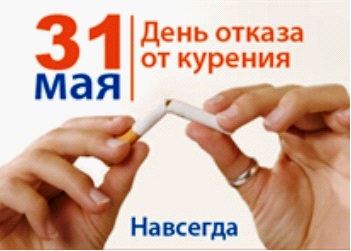            По случаю Всемирного дня без табака 2015 года ВОЗ призывает страны к совместным усилиям в целях прекращения незаконной торговли табачными изделиями.Незаконная торговля табачными изделиями является серьезной глобальной проблемой во многих отношениях, включая вопросы охраны здоровья, правовые и экономические аспекты, вопросы управления и коррупции.Масштабы проблемыСогласно данным исследований, включая информацию, предоставляемую глобальным таможенным сообществом, на долю незаконного рынка табачной продукции может приходиться почти каждая десятая сигарета, потребляемая в мире. По оценкам Европейской комиссии, издержки ЕС и его государств-членов, связанные с незаконной торговлей сигаретами, превышают 10 миллиардов евро в год за счет потерь налоговых и таможенных поступлений.Незаконная торговля является проблемой не только стран с высоким уровнем доходов; почти все страны во всем мире в той или иной форме затронуты проблемой незаконной торговли. В ответ на угрозу, которую представляет незаконная торговля табачными изделиями, международным сообществом был обсужден и принят в ноябре 2012 года Протокол о ликвидации незаконной торговли табачными изделиями, являющийся первым протоколом к РКБТ ВОЗ.Цели кампании Всемирного дня без табака 2015 годаПовысить уровень информированности о вреде для здоровья людей, связанном с незаконной торговлей табачными изделиями, особенно для молодежи и групп населения с низким уровнем дохода, ввиду большей доступности и ценовой приемлемости этой продукции.Показать, как незаконная торговля табачными изделиями подрывает достижения и программы в области здравоохранения, меры борьбы против табака, такие как увеличение налогов и цен, графические предупреждения о вреде для здоровья и другие меры.Продемонстрировать, как табачная промышленность участвует в незаконной торговле табачными изделиями.Особо подчеркнуть, что незаконная торговля табачными изделиями служит средством получения крупной наживы для криминальных групп, используемой для финансирования других видов организованной преступной деятельности, включая наркотики, торговлю людьми и оружием, а также терроризм.Содействовать ратификации Протокола о ликвидации незаконной торговли табачными изделиями, присоединению к нему и использованию всеми Сторонами Рамочной конвенции ВОЗ по борьбе против табака (РКБТ ВОЗ) и его скорейшему вступлению в силу путем привлечения к активному участию всех соответствующих заинтересованных сторон.Ежегодно глобальная табачная эпидемия уносит около 6 миллионов человеческих жизней. Более 600 000 человек из числа этих людей не являются курильщиками и умирают в результате вдыхания вторичного табачного дыма. При бездействии с нашей стороны к 2030 году эпидемия будет ежегодно приводить более чем к 8 миллионам случаев смерти. Более 80% этих предотвратимых случаев смерти будут происходить среди жителей стран с низким и средним уровнем дохода.Основные темы обращений к населениюНезаконная торговля табачными изделиями наносит вред вашему здоровью и вашим интересам.Незаконная торговля табачными изделиями побуждает молодых людей к экспериментированию и употреблению табака в связи с его большей доступностью по цене. Такие незаконные изделия также вводят в заблуждение молодых потребителей табака, так как они не содержат предупреждений о вреде для здоровья и иногда вовлекают детей в занятие нелегальной торговлей.Незаконная торговля лишает правительства налоговых поступлений, которые могли бы быть использованы на цели предоставления услуг населению. Вместо этого полученные средства попадают в руки преступников.Незаконная торговля усиливает коррупцию и ослабляет механизмы надлежащего государственного управления.Общеизвестно, что табачные компании используют лазейки в правовых системах борьбы против табака и занимаются незаконной торговлей табачными изделиями.Призыв к действиямДля лица, формирующих политикуЛица, формирующие политику, должны признать, что незаконная торговля табачными изделиями не только усугубляет глобальную табачную эпидемию и связанные с ней последствия для здоровья, но также влияет на вопросы безопасности путем финансирования организованной преступности, включая наркотики, торговлю людьми и оружием, а также терроризм.Для принятия ответных мер в отношении финансовых, правовых и медико-санитарных последствий незаконной торговли табачными изделиями необходима ратификация Протокола о ликвидации незаконной торговли табачными изделиями.Для населенияНаселение должно признать наличие неблагоприятных медико-санитарных, экономических и социальных последствий незаконной торговли табачными изделиями, включая связь с такой преступной деятельностью, как торговля людьми и организованная наркоторговля.Представители общественности могут присоединиться к кампании по повышению уровня информированности в рамках Всемирного дня без табака, в том числе через социальные сети, для усиления обращений и рекомендаций правительств стран и ВОЗ в целях прекращения незаконной торговли табачными изделиями.Для академических учрежденийАкадемические учреждения могут провести дополнительные исследования по вопросам незаконной торговли табачными изделиями для более полного документирования ее пагубных последствий, а также положительного эффекта прекращения незаконной торговли табачными изделиями для охраны здоровья, государственного финансирования и борьбы с преступной деятельностью.Еще одной областью научных исследований является активная роль табачной промышленности в поддержке незаконной торговли табачными изделиями.          По данным статистики курильщиками является больше половины мужского населения нашей планеты и примерно одна четверть женского. Эта акция предостерегает население планеты от никотиномании, одной из самых распространенных и пагубных привычек, эпидемий за историю человечества. Никотиномания стоит в одном ряду с такими пагубными привычками современности, как наркомания и алкоголизм. Борьба с курением идет по всему миру. Россия занимает лидирующее место в списке стран по числу курильщиков. Для нашего государства эта проблема остается актуальной.           Ежегодно от причин, возникающих от потребления табака, умирают до 300 тысяч человек по всему миру. И если тенденция сохранится в будущем, то эти цифры будут только расти. За последние  20-30 лет доля курильщиков увеличилась. Наблюдается тревожная отчетливая тенденция за последние годы к увеличению распространения курения среди молодежи, причем возраст начала курения молодеет. Заметно и увеличение распространения табакокурения среди женщин.         В России широкий ценовой диапазон на табачные изделия, а также снижение стоимости сигарет по отношению к другим потребительским товарам способствуют экономической доступности табачных изделий для всех групп населения, независимо от размеров доходов. Цены на сигареты в России в сравнении с мировыми остаются одними из самых низких. По статистике в России ежегодно от причин, вызванных табакокурением, умирает большее количество людей, чем от употребления наркотиков, дорожно-транспортных происшествий и СПИДа.           На сегодняшний день уже разработаны множество эффективных методов лечения от табачной зависимости. Разработаны различные средства заменяющие никотин, однако, стоимость их остается высокой. Акция 31 мая направлена и на то, чтобы лечение табачной зависимости стало более доступным, стоимость никотиновых пластырей и таблеток снижалась, и курильщики всех стран смогли позволить себе их приобретение.           В России в рамках акции – Всемирный день без табака во всех крупных городах стартуют антитабачные кампании. В учебных заведениях, будь то ВУЗ или школа, проходят тематические мероприятия в виде бесед, дискуссий, театрализованных представлений и концертов. На улицах, открытых площадках проходят акции «Обменяй сигарету», «Проверь свои легкие» и другие подобные мероприятия. Ссылки:  http://www.who.int/campaigns/no-tobacco-day/2015/event/ru/                  http://mycalend.ru/c/h/132/